ПРПРОЄКТОЄКТ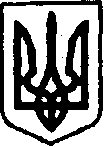 ПРОЄКТУКРАЇНАКЕГИЧІВСЬКА СЕЛИЩНА РАДАXLVІІ СЕСІЯ VIIІ СКЛИКАННЯРІШЕННЯ28  лютого 2023 року                      смт Кегичівка  		                         № 6672З метою приведення у відповідність до вимог чинного законодавства рішення XXXIX сесії Кегичівської селищної ради VIII скликання                      від 17 листопада 2022 року № 6672 (зі змінами), Програми та Порядку надання одноразової грошової допомоги членам сімей загиблих військовослужбовців, які зареєстровані  на території Кегичівської селищної ради на 2022-2025 роки, керуючись  статтями  4, 10, 25-26, 28, 42, 46, 59 Закону  України  «Про місцеве самоврядування в Україні», Кегичівська селищна радаВИРІШИЛА:Внести зміни до рішення XXXIX сесії Кегичівської селищної ради               VIII скликання від 17 листопада 2022 року № 6672 (зі змінами),  Програми                 та Порядку надання одноразової грошової допомоги членам сімей загиблих військовослужбовців, які зареєстровані на території Кегичівської селищної ради на 2022-2025 роки, (далі – Програма та Порядок), доповнивши після слів:- «загиблих» словом «померлих» (загиблих/померлих),- «загибель» словом «смерть» (загибель/смерть),- «загиблого» словом «померлого» (загиблого/померлого),у всіх випадках та відмінках, передбачених даним рішенням, Програмою                     та Порядком. Контроль за виконанням даного рішення покласти на постійні комісії               з питань бюджету, фінансів, соціально-економічного розвитку та комунальної власності Кегичівської селищної ради (голова комісії Вікторія ЛУЦЕНКО)                та з гуманітарних питань, фізичної культури та спорту, молодіжної політики, охорони здоров’я та соціального захисту населення Кегичівської селищної ради (голова комісії Валентин ЧЕРНІКОВ). Кегичівський  селищний  голова                                         Антон ДОЦЕНКОПро внесення змін до рішення XXXIX сесії Кегичівської селищної ради VIII скликання                          від 17 листопада 2022 року № 6672